APSTIPRINĀTS Rēzeknes novada domes 2023.gada 19. oktrobra sēdē Rēzeknes novada pašvaldības konkursa „Rēzeknes novada uzņēmums 2023” nolikums Vispārīgā daļaRēzeknes novada pašvaldības konkursa „Rēzeknes novada uzņēmums 2023”,  turpmāk tekstā – Konkurss, mērķis ir noskaidrot un godināt Rēzeknes novada uzņēmējus, kuri aktīvi darbojas novada teritorijā, veicinot uzņēmējdarbības vides attīstību, ražošanas teritoriju pievilcību, nodarbinātību, sabiedrisko aktivitāti, publisko un privāto sadarbību, darba vides pievilcību, nodrošinot novada uzņēmēju plašāku atpazīstamību, to ražotās produkcijas/pakalpojumu popularizēšanu.Konkursu katru gadu organizē un īsteno Rēzeknes novada pašvaldība.Ar nolikumu var iepazīties Rēzeknes novada pašvaldībā, tās mājas lapā www.rezeknesnovads.lv. Informācija par konkursa norisi tiek publicēta novada mājas lapā www.rezeknesnovads.lv.Pretendenti dalībai konkursā – pašnodarbinātais, saimnieciskās darbības veicējs, individuālais komersants, sabiedrība ar ierobežotu atbildību, zemnieku saimniecība, jebkurš uzņēmums, neatkarīgi no tā saimnieciskās darbības nozares, kas ir reģistrēts un/vai veic uzņēmējdarbību Rēzeknes novada teritorijā, kuram nav tiesvedības process ar Rēzeknes novada pašvaldību un nav VID administrēto nodokļu (nodevu) parādu, kas kopsummā pārsniedz 150,00 EUR.Konkursam izvirzīto pretendentu un uzvarētāju  godināšanas pasākumu “Rēzeknes novada uzņēmēju diena” organizē Rēzeknes novada pašvaldība. Finanšu līdzekļi pasākuma organizēšanai tiek paredzēti Rēzeknes novada pašvaldības Kultūras nodaļas kārtējā gada budžetā, kā arī piesaistot citus līdzekļus.Konkursa norise Tiesības izvirzīt pretendentus Konkursam ir ikvienam iedzīvotājam, uzņēmumu darbiniekiem, iedzīvotāju konsultatīvajām padomēm, nodibinājumiem un biedrībām, jauniešu centriem un organizācijām, Rēzeknes novada pašvaldības iestādēm un darbiniekiem, uzņēmējiem un citām institūcijām, iepriekš saņemot izvirzītā pretendenta piekrišanu. Pretendenti izvirzāmi, iesniedzot pieteikuma anketas (1.Pielikums) Konkursam, Rēzeknes novada mājaslapā norādītajā termiņā, no Konkursa izsludināšanas brīža. Anketas iesniedzamas:Rēzeknes novada pašvaldībā (Rēzeknē, Atbrīvošanas alejā 95A)  17.kabinetā, 2.stāvā vai 25. kabinetā, 3. stāvā, vai jebkurā Rēzeknes novada pagasta pārvaldē.ievietojot Rēzeknes novada pašvaldības pastkastītē (Rēzeknē, Atbrīvošanas alejā 95A, pie centrālās ieejas), ar norādi Konkursam „Rēzeknes novada uzņēmums”pa pastu ar norādi:Konkursam „Rēzeknes novada uzņēmums”, Rēzeknes novada pašvaldība, Atbrīvošanas alejā 95 A, Rēzeknē, LV-4601.uz e-pastu: info@rezeknesnovads.lv, ar norādi: „Konkursam „Rēzeknes novada uzņēmums”aizpildot pieteikuma veidlapu elektroniski, Rēzeknes novada mājaslapā pieejamajā saitē pie publikācijas raksta.Konkursa pieteikuma anketas veidlapa ir pieejama gan papīra formātā Rēzeknes novada pašvaldības administrācijā, pie uzņēmējdarbības attīstības speciālistes (Rēzeknē, Atbrīvošanas alejā 95A, 25. kabinetā, 3. stāvā) un pagastu pārvaldēs, gan elektroniski novada mājas lapā www.rezeknesnovads.lv   Konkursa pretendentu vērtēšanu veic Rēzeknes novada domes izveidota un apstiprināta vērtēšanas komisija, kas sastāv no 5 cilvēkiem – 1 (viens) Rēzeknes novada domes deputāts – Tautsaimniecības attīstības jautājumu pastāvīgās komitejas pārstāvis, 1 (viens) Rēzeknes novada pašvaldības pārstāvis, 1 (viens) Rēzeknes novada Jauniešu centra vadītājs, 1 (viens) Rēzeknes novada apvienības pārvaldes pārstāvis, 1 (viens) Attīstības plānošanas nodaļas speciālists. Komisijas sēdes vada komisijas priekšsēdētājs, kurš tiek izvēlēts pirmajā komisijas sēdē. Katram komisijas loceklim balsojumā ir viena balss. Lēmums uzskatāms par pieņemtu, ja par to ir nobalsojuši vairāk par pusi no klātesošajiem komisijas locekļiem. Ja komisijas locekļu balsis sadalās vienādi, izšķirošā ir komisijas priekšsēdētāja balss.Vērtēšanas komisija nosaka konkursa vienu vai vairākus uzvarētājus katrā nominācijā, saskaņā ar šajā nolikumā noteiktajiem kritērijiem. Ja pretendenti saņem vienādu punktu skaitu, komisija var pieņemt lēmumu par atkārtotu balsojumu. Viens un tas pats kandidāts var tikt atzīts par konkursa uzvarētāju vienā un tajā pašā nominācijā ne biežāk kā vienu reizi 3 (trijos) gados, kā arī viens pretendents var tikt vērtēts ne vairāk kā divās konkursa nominācijās, ja pretendents tiek pieteikts vairāk kā divās nominācijās, konkursa komisija izvērtē viņa atbilstību pieteiktajām nominācijām un vērtē ne vairāk kā divās no tām. Lai noteiktu Konkursa uzvarētājus, vērtēšanas komisija var apmeklēt Konkursa pretendentus to saimnieciskās darbības veikšanas vietās.Vizītēs pie Konkursā pieteiktajiem pretendentiem piedalās Rēzeknes novada pašvaldības Attīstības plānošanas nodaļas sabiedrisko attiecību / uzņēmējdarbības attīstības speciālists, kurš sagatavo publikācijas par pieteiktajiem uzņēmējiem un ievieto tās novada mājas lapā.Konkursa vērtēšanas komisijai ir tiesības kādā no nominācijām nepiešķirt balvu, ja uz to nav izvirzīts neviens pretendents vai pieteiktie pretendenti neatbilst Konkursa nolikuma kritērijiem.Konkursa vērtēšanas komisijai ir tiesības pārcelt izvirzāmo uz citu nomināciju, ja tā konstatē, ka kandidāts neatbilst konkrētai nominācijai, bet atbilst citas nominācijas kritērijiem.Vērtēšanas komisijai ir  tiesības lūgt papildus informāciju, kā arī izmantot masu medijos pieejamo informāciju par Konkursam izvirzītajiem pretendentiem, pieaicināt atbilstošo nozaru ekspertus, kas sniegs savus viedokļus par konkursam izvirzītajiem pretendentiem, ņemot vērā vērtēšanas kritērijus.Ja kādam no vērtēšanas komisijas locekļiem, pildot vērtēšanas komisijas locekļa pienākumus, rodas interešu konflikta gadījums (piemēram, viņam pieder vērtējamā komersanta kapitāldaļas, akcijas vai viņš sastāv darba attiecībās ar uzņēmumu vai ieņem tajā vēlētu amatu (valdē, padomē), viņš sastāv laulībā vai radniecībā  ar uzņēmēju (attiecībā uz  radiniekiem saskaņā ar likumu “Par interešu konflikta novēršanu valsts amatpersonu darbībā” 1.panta 6.punktu), komisijas loceklis nedrīkst piedalīties lēmuma pieņemšanā (balsošanā) konkrētajā nominācijā. Šajā punktā norādītajā gadījumā konkrētais komisijas loceklis pirms balsošanas mutiski informē par norādīto faktu esamību komisijas priekšsēdētāju un atturas no balsojuma.Nomināciju ieguvēji publiski pirmo reizi tiek paziņoti tikai pasākuma „Rēzeknes novada uzņēmēju diena” laikā.Konkursa organizators ir tiesīgs fotografēt un filmēt nominācijām izvirzītos pretendentus un viņu saimnieciskās darbības veikšanas vietas. Iegūtie materiāli var tikt izmantoti apbalvošanas ceremonijā un publicēšanai medijos.Konkursa nominācijas un tām izvirzīto pretendentu vērtēšanas kritēriji  Konkursa uzvarētāju godināšanaKonkursa nominācijās pieteiktie uzņēmumi un uzvarētāji tiek godināti svinīgā ceremonijā pasākuma „Rēzeknes novada uzņēmēju diena” ietvaros, kuru organizē Rēzeknes novada pašvaldība.Uzvarētājs katrā nominācijā saņem balvu. Tās veidu un apmēru nosaka Rēzeknes novada  pašvaldība.Nomināciju uzvarētāji var tikt izvirzīti dalībai citos valsts nozīmes konkursos.Domes priekšsēdētājs                                                                                                       M.Švarcs       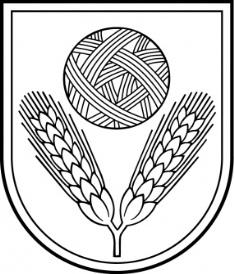 RĒZEKNES NOVADA PAŠVALDĪBAREĢ.NR.90009112679Atbrīvošanas aleja 95 A, Rēzekne, LV – 4601,Tel. 646 22238; 646 22231, Fax. 646 25935,e–pasts: info@rezeknesnovads.lvInformācija internetā:  http://www.rezeknesnovads.lvIzdots saskaņā ar Pašvaldību likuma 4.panta 12.punktuNr.p.k.NOMINĀCIJAKRITĒRIJI, PĒC KURIEM TIEK VEIKTA VĒRTĒŠANAMAKSI-MĀLAIS PUNKTU SKAITS3.1.Nominācijas, kurās pretendentus izvirza atbilstoši šī nolikuma 2. punktam.3.1.Nominācijas, kurās pretendentus izvirza atbilstoši šī nolikuma 2. punktam.3.1.Nominācijas, kurās pretendentus izvirza atbilstoši šī nolikuma 2. punktam.3.1.Nominācijas, kurās pretendentus izvirza atbilstoši šī nolikuma 2. punktam.Gada Novada tēla popularizētājsUzņēmums, kurš attiecīgajā gadā ar savu produktu/pakalpojumu/darbību ir veicinājis novada atpazīstamību, kurš aktīvi piedalījies novada saimnieciskajā un sabiedriskajā dzīvē20Gada Novada tēla popularizētājsNovada tēla pozitīva izmantošana mārketinga aktivitātēs produkta/pakalpojuma virzīšanai tirgū10Gada Novada tēla popularizētājsNovada tēla popularizēšana pasākumos ārpus Rēzeknes novada.10Gada Novada tēla popularizētājsUzņēmuma tēls un reputācija10Gada Novada tēla popularizētājsMaksimālais punktu skaits nominācijā50Gada darba devējs (Nominē darbinieki) Uzņēmuma darba vide, teritorijas sakoptība, uzlabojumi.10Gada darba devējs (Nominē darbinieki) Darbinieku darba apstākļi10Gada darba devējs (Nominē darbinieki) Darbinieku skaita pieaugums (jaunu darbinieku, speciālistu piesaiste)10Gada darba devējs (Nominē darbinieki) Sociālo garantiju nodrošināšana darbiniekiem10Gada darba devējs (Nominē darbinieki) Darbinieku kvalifikācijas un karjeras izaugsmes veicināšana10Gada darba devējs (Nominē darbinieki) Maksimālais punktu skaits nominācijā50Gada JaunumsUzņēmums reģistrēts ne agrāk kā 1-2 gadus pirms Konkursa izsludināšanas5Gada JaunumsRadīts inovatīvs, kvalitatīvs produkts vai pakalpojums10Gada JaunumsUzņēmums ir perspektīvs, redzamas nākotnes attīstības un ilgtspējas iespējas10Gada JaunumsUzņēmumam ir pozitīvs tēls, reputācija, tas ir atpazīstams10Gada JaunumsLabi izstrādāts mārketings, regulāras aktivitātes produkta vai pakalpojuma virzīšanai tirgū10Gada JaunumsProdukts vai pakalpojums ir jaunums Rēzeknes novadā vai tā atrašanās Rēzeknes novadā ir nozīmīga iedzīvotājiem5Gada JaunumsMaksimālais punktu skaits nominācijā50Gada sadarbības partneris Uzņēmums, kurš atbalstījis novadā realizētās aktivitātes, kopīgos projektus.10Gada sadarbības partneris Veicina novada attīstību un atpazīstamību.10Gada sadarbības partneris Sniedzis finansiālu atbalstu. 10Gada sadarbības partneris Uzņēmums ir ievērojami atbalstījis izglītības/kultūras iestādes, mākslinieciskās pašdarbības kolektīvus, ar izglītību/kultūru saistītus pasākumus  vai  citas novada iedzīvotāju/organizāciju aktivitātes.20Gada sadarbības partneris Maksimālais punktu skaits nominācijā50Gada uzņēmums ar jauniešu iesaistiUzņēmums uzlabo jauniešu dzīves kvalitāti, veidojot jauniešiem atbalstošu un iekļaujošu vidi, atbalstot viņu iniciatīvas un līdzdalību, kā arī stiprinot jauniešu uzņēmīgumu.20Gada uzņēmums ar jauniešu iesaistiUzņēmums veicina jauniešu nodarbinātību.20Gada uzņēmums ar jauniešu iesaistiUzņēmums atbalsta Rēzeknes novada izglītības iestādes, uzņem ekskursijas, tiekas ar jauniešiem skolu, ārpusskolas, Rēzeknes novada pašvaldības  un jauniešu centru veidotajās aktivitātēs.10Gada uzņēmums ar jauniešu iesaistiMaksimālais punktu skaits nominācijā50Gada uzņēmums –  Sporta vai veselības veicinātājsUzņēmums darbojas sporta vai veselības jomā.10Gada uzņēmums –  Sporta vai veselības veicinātājsVeicina sociālo uzņēmējdarbību un cilvēku ar ierobežotām iespējām iesaisti. 20Gada uzņēmums –  Sporta vai veselības veicinātājsVeicina veselīga dzīvesveida ieradumu ieviešanu cilvēku ikdienā.20Gada uzņēmums –  Sporta vai veselības veicinātājsMaksimālais punktu skaits nominācijā50Izlolots Rēzeknes novadāUzņēmums ir oficiāli noformējis atpazīstamības un identitātes zīmes “Izlolots Rēzeknes novadā” lietojumu10Izlolots Rēzeknes novadāAtpazīstamības un identitātes zīme “Izlolots Rēzeknes novadā” tiek lietota, redzama, labi pamanāma20Izlolots Rēzeknes novadāZīme tiek lietota pagasta ietvaros / Rēzeknes novada teritorijā / Latgales reģionā / Latvijas mērogā / ārpus Latvijas robežām20Izlolots Rēzeknes novadāMaksimālais punktu skaits nominācijā50